Garment Measuring GuideThe following guide is intended as an aid to help the user select the correct size garment .The treatment type will determine the garment type e.g. hydroven® 1 for uniform compression, hydroven® 3 for graduated pressure or hydroven® 12 for specialist multi chamber therapy.When determining the correct size garment:Remove any bandaging, stockings or bulky dressingsMeasure the points as shown on the diagram belowDO NOT pull the measuring tape tightMake sure the garment extends beyond the area under treatmentRefer to the garment list at the end of this document.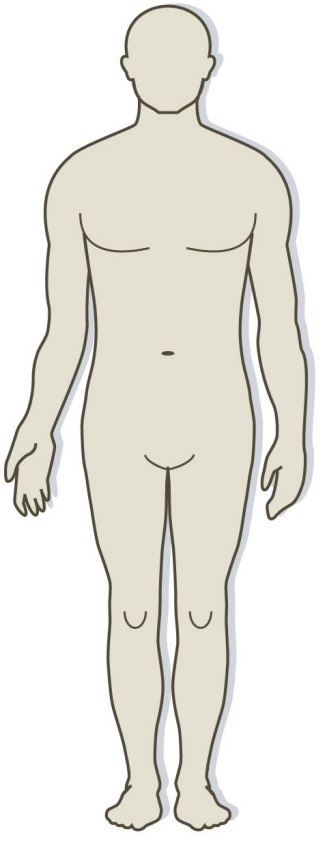 Hydroven - 1 SINGLE Chamber Leg GarmentsHydroven - 1 SINGLE Chamber Leg GarmentsHydroven - 1 SINGLE Chamber Leg GarmentsHydroven - 1 SINGLE Chamber Leg GarmentsOrder CodeTypeLength (L)Thigh Circumference (W)5101L50Half Leg50cm61cm5101L66Full Leg66cm64cm5101L71Full Leg71cm66cm5101L76Full Leg76cm72cm5101L84Full Leg84cm72cm5101L92Full Leg92cm72cmHydroven - 3 THREE Chamber Leg GarmentsHydroven - 3 THREE Chamber Leg GarmentsHydroven - 3 THREE Chamber Leg GarmentsHydroven - 3 THREE Chamber Leg GarmentsOrder CodeTypeLength (L)Thigh Circumference (W)5103L50Half Leg50cm61cm5103L66Full Leg66cm64cm5103L71Full Leg71cm66cm5103L76Full Leg76cm72cm5103L84Full Leg84cm72cm5103L92Full Leg92cm72cmHydroven - 1 SINGLE Chamber ARM GarmentsHydroven - 1 SINGLE Chamber ARM GarmentsHydroven - 1 SINGLE Chamber ARM GarmentsHydroven - 1 SINGLE Chamber ARM GarmentsHydroven - 1 SINGLE Chamber ARM GarmentsOrder CodeTypeLength (L)Circumference Hand (H)Circumference Shoulder (S)5101A51Half Arm51cm44cm56cm5101A68Full Arm68cm44cm62cm5101A78Full Arm78cm44cm62cmHydroven - 3 THREE Chamber ARM GarmentsHydroven - 3 THREE Chamber ARM GarmentsHydroven - 3 THREE Chamber ARM GarmentsHydroven - 3 THREE Chamber ARM GarmentsHydroven - 3 THREE Chamber ARM GarmentsOrder CodeTypeLength (L)Circumference Hand (H)Circumference Upper Arm (S)5103A68Full Arm68cm44cm62cm5103A78Full Arm78cm44cm62cmHydroven - INSERTS(Compatible with Hydroven 1 and Hydroven 3 garments)Hydroven - INSERTS(Compatible with Hydroven 1 and Hydroven 3 garments)Hydroven - INSERTS(Compatible with Hydroven 1 and Hydroven 3 garments)Hydroven - INSERTS(Compatible with Hydroven 1 and Hydroven 3 garments)Hydroven - INSERTS(Compatible with Hydroven 1 and Hydroven 3 garments)Order CodeTypeLength (L)Added Circumference Wide EndAdded Circumference Narrow End510LI50Half Leg Insert50cm19cm14cm510LI66Full Leg Insert66cm19cm14cm510LI71Full Leg Insert71cm19cm14cm510LI76Full Leg Insert76cm19cm14cm510LI84Full Leg Insert84cm19cm14cm510LI92Full Leg Insert92cm19cm14cm510AI68Full Arm Insert68cm17cm12cm510AI78Full Arm Insert78cm17cm12cmHydroven 12 -  TWELVE Channel Arm GarmentsHydroven 12 -  TWELVE Channel Arm GarmentsHydroven 12 -  TWELVE Channel Arm GarmentsHydroven 12 -  TWELVE Channel Arm GarmentsOrder CodeTypeLength (L)Circumference Upper Arm (S)316A68Full Arm68cm62cm316A78Full Arm78cm62cmHydroven - 12 TWELVE Channel Arm InsertsHydroven - 12 TWELVE Channel Arm InsertsHydroven - 12 TWELVE Channel Arm InsertsHydroven - 12 TWELVE Channel Arm InsertsOrder CodeTypeLength (L)Additional Width at Upper Arm316AI68Full Arm68cm17cm316AI78Full Arm78cm17cmHydroven 12 - TWELVE Channel Leg GarmentsHydroven 12 - TWELVE Channel Leg GarmentsHydroven 12 - TWELVE Channel Leg GarmentsHydroven 12 - TWELVE Channel Leg GarmentsOrder CodeTypeLength (L)Thigh Circumference316L76SStandard Leg76cm71cm316L84SStandard Leg84cm71cm316L76WWide Leg76cm79cm316L84WWide Leg84cm79cmHydroven - 12 TWELVE Channel Leg InsertsHydroven - 12 TWELVE Channel Leg InsertsHydroven - 12 TWELVE Channel Leg InsertsHydroven - 12 TWELVE Channel Leg InsertsOrder CodeTypeLength (L)Additional Width at Thigh316LI76Leg Insert76cm19cm316LI84Leg Insert84cm19cm